Дидактическое оборудование по сенсорному развитию 
«Лесные зверята»Целью сенсорного развития является формирование сенсорных способностей у малышей.Задачи: - формирование сенсорных способностей у детей посредством образовательной деятельности;              - формирование систем сенсорных эталонов;             - формирование умений самостоятельно применять системы эталонов в практической и познавательной деятельности.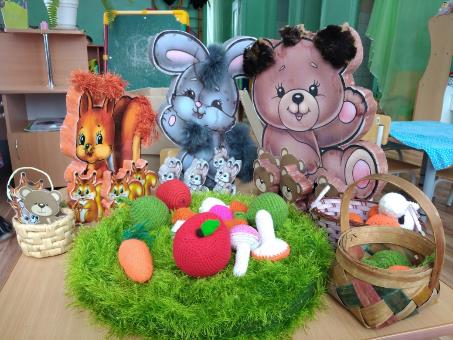 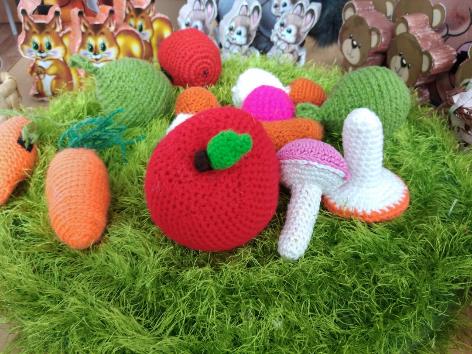 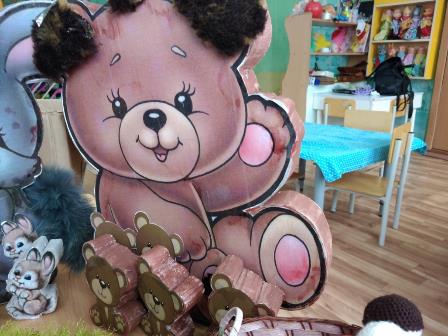 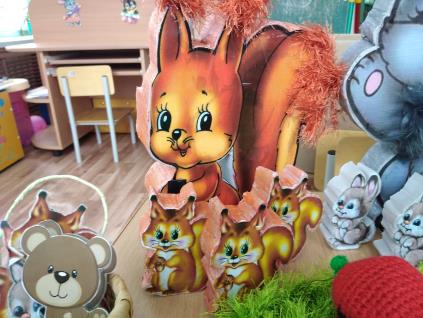 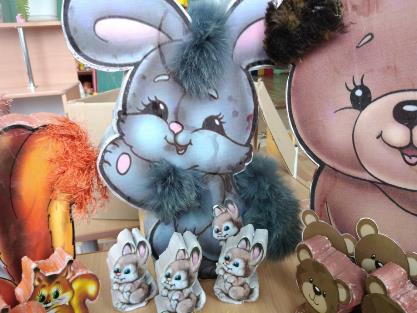 